                        კანდიდატის განაცხადის ფორმა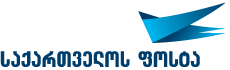                         კანდიდატის განაცხადის ფორმა                        კანდიდატის განაცხადის ფორმა                        კანდიდატის განაცხადის ფორმა                        კანდიდატის განაცხადის ფორმა                        კანდიდატის განაცხადის ფორმა                        კანდიდატის განაცხადის ფორმა                        კანდიდატის განაცხადის ფორმა                        კანდიდატის განაცხადის ფორმა                        კანდიდატის განაცხადის ფორმა                        კანდიდატის განაცხადის ფორმა                        კანდიდატის განაცხადის ფორმაგთხოვთ მიუთითოთ  ვაკანსია, რომელზეც გსურთ  განაცხადის  შემოტანაგთხოვთ მიუთითოთ  ვაკანსია, რომელზეც გსურთ  განაცხადის  შემოტანაგთხოვთ მიუთითოთ, ადრე თუ გქონიათ გამოგზავნილი განაცხადი შპს „საქართველოს ფოსტა“-ში  ვაკანტურ თანამდებობაზეგთხოვთ მიუთითოთ, ადრე თუ გქონიათ გამოგზავნილი განაცხადი შპს „საქართველოს ფოსტა“-ში  ვაკანტურ თანამდებობაზე დიახ დიახ დიახ დიახ დიახ არა არა არა არა არადადებითი პასუხის შემტხვევაში, გთხოვთ, მიუთითოთ ვაკანსიის დასახელება და გამოგზავნის თარიღიდადებითი პასუხის შემტხვევაში, გთხოვთ, მიუთითოთ ვაკანსიის დასახელება და გამოგზავნის თარიღიშერჩევის რა ეტაპები გაქვთ გავლილიშერჩევის რა ეტაპები გაქვთ გავლილი ტესტირება ტესტირება გასაუბრება გასაუბრება გასაუბრება გასაუბრება გასაუბრება გასაუბრება გასაუბრება სტაჟირებასახელი, გვარისახელი, გვარიდაბადების რიცხვი, თვე, წელიდაბადების რიცხვი, თვე, წელიფაქტობრივი საცხოვრებელი ადგილის მისამართიფაქტობრივი საცხოვრებელი ადგილის მისამართიმობილურის №მობილურის №ელ.ფოსტის მისამართიელ.ფოსტის მისამართიპირადი №პირადი №განათლებაგანათლება უმაღლესი უმაღლესი უმაღლესი საშუალო  საშუალო  საშუალო  საშუალო  საშუალო ვარ სტუდენტივარ სტუდენტიმიუთითეთ თუ გაქვთ სამუშაო გამოცდილებამიუთითეთ თუ გაქვთ სამუშაო გამოცდილებადიახდიახდიახდიახდიახდიახ არა არა არა არავაკანსიასთან დაკავშირებული შეკითხვებივაკანსიასთან დაკავშირებული შეკითხვებივაკანსიასთან დაკავშირებული შეკითხვებივაკანსიასთან დაკავშირებული შეკითხვებივაკანსიასთან დაკავშირებული შეკითხვებივაკანსიასთან დაკავშირებული შეკითხვებივაკანსიასთან დაკავშირებული შეკითხვებივაკანსიასთან დაკავშირებული შეკითხვებივაკანსიასთან დაკავშირებული შეკითხვებივაკანსიასთან დაკავშირებული შეკითხვებივაკანსიასთან დაკავშირებული შეკითხვებივაკანსიასთან დაკავშირებული შეკითხვებიგანსაზღვრეთ თქვენთვის მისაღები ყოველთვიური ხელფასის ოდენობაგანსაზღვრეთ თქვენთვის მისაღები ყოველთვიური ხელფასის ოდენობაგანსაზღვრეთ თქვენთვის მისაღები ყოველთვიური ხელფასის ოდენობალარი (ხელზე ასაღები თანხა)ლარი (ხელზე ასაღები თანხა)ლარი (ხელზე ასაღები თანხა)ლარი (ხელზე ასაღები თანხა)ლარი (ხელზე ასაღები თანხა)ლარი (ხელზე ასაღები თანხა)გთხოვთ მიუთითოთ   შპს „საქართველოს ფოსტა“-ში მუშაობის დაწყების თქვენთვის სასურველი თარიღიგთხოვთ მიუთითოთ   შპს „საქართველოს ფოსტა“-ში მუშაობის დაწყების თქვენთვის სასურველი თარიღიგთხოვთ მიუთითოთ   შპს „საქართველოს ფოსტა“-ში მუშაობის დაწყების თქვენთვის სასურველი თარიღიგთხოვთ მიუთითოთ რეკომენდატორები, რომლებიც საჭიროების შემთხვევაში გაგიწევენ პროფესიულ რეკომენდაციას. თუ არ გაქვთ სამუშაო გამოცდილება, მიუთითეთ რეკომენდატორები სასწავლო დაწესებულებიდანგთხოვთ მიუთითოთ რეკომენდატორები, რომლებიც საჭიროების შემთხვევაში გაგიწევენ პროფესიულ რეკომენდაციას. თუ არ გაქვთ სამუშაო გამოცდილება, მიუთითეთ რეკომენდატორები სასწავლო დაწესებულებიდანგთხოვთ მიუთითოთ რეკომენდატორები, რომლებიც საჭიროების შემთხვევაში გაგიწევენ პროფესიულ რეკომენდაციას. თუ არ გაქვთ სამუშაო გამოცდილება, მიუთითეთ რეკომენდატორები სასწავლო დაწესებულებიდანგთხოვთ მიუთითოთ რეკომენდატორები, რომლებიც საჭიროების შემთხვევაში გაგიწევენ პროფესიულ რეკომენდაციას. თუ არ გაქვთ სამუშაო გამოცდილება, მიუთითეთ რეკომენდატორები სასწავლო დაწესებულებიდანგთხოვთ მიუთითოთ რეკომენდატორები, რომლებიც საჭიროების შემთხვევაში გაგიწევენ პროფესიულ რეკომენდაციას. თუ არ გაქვთ სამუშაო გამოცდილება, მიუთითეთ რეკომენდატორები სასწავლო დაწესებულებიდანგთხოვთ მიუთითოთ რეკომენდატორები, რომლებიც საჭიროების შემთხვევაში გაგიწევენ პროფესიულ რეკომენდაციას. თუ არ გაქვთ სამუშაო გამოცდილება, მიუთითეთ რეკომენდატორები სასწავლო დაწესებულებიდანგთხოვთ მიუთითოთ რეკომენდატორები, რომლებიც საჭიროების შემთხვევაში გაგიწევენ პროფესიულ რეკომენდაციას. თუ არ გაქვთ სამუშაო გამოცდილება, მიუთითეთ რეკომენდატორები სასწავლო დაწესებულებიდანგთხოვთ მიუთითოთ რეკომენდატორები, რომლებიც საჭიროების შემთხვევაში გაგიწევენ პროფესიულ რეკომენდაციას. თუ არ გაქვთ სამუშაო გამოცდილება, მიუთითეთ რეკომენდატორები სასწავლო დაწესებულებიდანგთხოვთ მიუთითოთ რეკომენდატორები, რომლებიც საჭიროების შემთხვევაში გაგიწევენ პროფესიულ რეკომენდაციას. თუ არ გაქვთ სამუშაო გამოცდილება, მიუთითეთ რეკომენდატორები სასწავლო დაწესებულებიდანგთხოვთ მიუთითოთ რეკომენდატორები, რომლებიც საჭიროების შემთხვევაში გაგიწევენ პროფესიულ რეკომენდაციას. თუ არ გაქვთ სამუშაო გამოცდილება, მიუთითეთ რეკომენდატორები სასწავლო დაწესებულებიდანგთხოვთ მიუთითოთ რეკომენდატორები, რომლებიც საჭიროების შემთხვევაში გაგიწევენ პროფესიულ რეკომენდაციას. თუ არ გაქვთ სამუშაო გამოცდილება, მიუთითეთ რეკომენდატორები სასწავლო დაწესებულებიდანგთხოვთ მიუთითოთ რეკომენდატორები, რომლებიც საჭიროების შემთხვევაში გაგიწევენ პროფესიულ რეკომენდაციას. თუ არ გაქვთ სამუშაო გამოცდილება, მიუთითეთ რეკომენდატორები სასწავლო დაწესებულებიდანსახელი, გვარიკომპანიის დასახელებაკომპანიის დასახელებათანამდებობათანამდებობათანამდებობათანამდებობათანამდებობათანამდებობატელეფონის №ტელეფონის №ტელეფონის №გთხოვთ მიუთითოთ ოჯახის წევრები, ნათესავები, რომლებიც მუშაობენ შპს „საქართველოს ფოსტა“-ში (ასეთის არსებობის შემთხვევაში)გთხოვთ მიუთითოთ ოჯახის წევრები, ნათესავები, რომლებიც მუშაობენ შპს „საქართველოს ფოსტა“-ში (ასეთის არსებობის შემთხვევაში)გთხოვთ მიუთითოთ ოჯახის წევრები, ნათესავები, რომლებიც მუშაობენ შპს „საქართველოს ფოსტა“-ში (ასეთის არსებობის შემთხვევაში)თანახმა ხართ გადამოწმდეს თქვენს მიერ რეზიუმეში (CV)  მითითებული ინფორმაცია და რეკომენდატორებითანახმა ხართ გადამოწმდეს თქვენს მიერ რეზიუმეში (CV)  მითითებული ინფორმაცია და რეკომენდატორებითანახმა ხართ გადამოწმდეს თქვენს მიერ რეზიუმეში (CV)  მითითებული ინფორმაცია და რეკომენდატორებიდიახდიახდიახდიახდიახარაარაარაარაქვემორე ხელმოწერით ვადასტურებ, რომ ჩემს მიერ განაცხადში მითითებული ინფორმაცია შეესაბამება სინამდვილესქვემორე ხელმოწერით ვადასტურებ, რომ ჩემს მიერ განაცხადში მითითებული ინფორმაცია შეესაბამება სინამდვილესქვემორე ხელმოწერით ვადასტურებ, რომ ჩემს მიერ განაცხადში მითითებული ინფორმაცია შეესაბამება სინამდვილესქვემორე ხელმოწერით ვადასტურებ, რომ ჩემს მიერ განაცხადში მითითებული ინფორმაცია შეესაბამება სინამდვილესქვემორე ხელმოწერით ვადასტურებ, რომ ჩემს მიერ განაცხადში მითითებული ინფორმაცია შეესაბამება სინამდვილესქვემორე ხელმოწერით ვადასტურებ, რომ ჩემს მიერ განაცხადში მითითებული ინფორმაცია შეესაბამება სინამდვილესქვემორე ხელმოწერით ვადასტურებ, რომ ჩემს მიერ განაცხადში მითითებული ინფორმაცია შეესაბამება სინამდვილესქვემორე ხელმოწერით ვადასტურებ, რომ ჩემს მიერ განაცხადში მითითებული ინფორმაცია შეესაბამება სინამდვილესქვემორე ხელმოწერით ვადასტურებ, რომ ჩემს მიერ განაცხადში მითითებული ინფორმაცია შეესაბამება სინამდვილესქვემორე ხელმოწერით ვადასტურებ, რომ ჩემს მიერ განაცხადში მითითებული ინფორმაცია შეესაბამება სინამდვილესქვემორე ხელმოწერით ვადასტურებ, რომ ჩემს მიერ განაცხადში მითითებული ინფორმაცია შეესაბამება სინამდვილესქვემორე ხელმოწერით ვადასტურებ, რომ ჩემს მიერ განაცხადში მითითებული ინფორმაცია შეესაბამება სინამდვილესხელმოწერა (თუ განაცხადს ავსებთ ელექტრონულად, ჩაწერეთ სახელი და გვარი)ხელმოწერა (თუ განაცხადს ავსებთ ელექტრონულად, ჩაწერეთ სახელი და გვარი)ხელმოწერა (თუ განაცხადს ავსებთ ელექტრონულად, ჩაწერეთ სახელი და გვარი)შევსების თარიღიშევსების თარიღიშევსების თარიღიგანაცხადის ფორმასთან ერთად გამოაგზავნეთ თქვენი რეზიუმე (CV)განაცხადის ფორმასთან ერთად გამოაგზავნეთ თქვენი რეზიუმე (CV)განაცხადის ფორმასთან ერთად გამოაგზავნეთ თქვენი რეზიუმე (CV)განაცხადის ფორმასთან ერთად გამოაგზავნეთ თქვენი რეზიუმე (CV)განაცხადის ფორმასთან ერთად გამოაგზავნეთ თქვენი რეზიუმე (CV)განაცხადის ფორმასთან ერთად გამოაგზავნეთ თქვენი რეზიუმე (CV)განაცხადის ფორმასთან ერთად გამოაგზავნეთ თქვენი რეზიუმე (CV)განაცხადის ფორმასთან ერთად გამოაგზავნეთ თქვენი რეზიუმე (CV)განაცხადის ფორმასთან ერთად გამოაგზავნეთ თქვენი რეზიუმე (CV)განაცხადის ფორმასთან ერთად გამოაგზავნეთ თქვენი რეზიუმე (CV)განაცხადის ფორმასთან ერთად გამოაგზავნეთ თქვენი რეზიუმე (CV)განაცხადის ფორმასთან ერთად გამოაგზავნეთ თქვენი რეზიუმე (CV)